	DESOTO SCHOOL LADY T-BIRDS2022 SUMMER WORKOUT/BASKETBALL SCHEDULEDATE	ACTIVITY							SR High		JR High5/31-6/3	Workouts/Basketball Practice				10:00-11:30		11:30-1:006/12-14	Harding University Senior High Team Camp	TBA			No Practice6/16-18	Harding University Junior High Team Camp		No Practice		TBA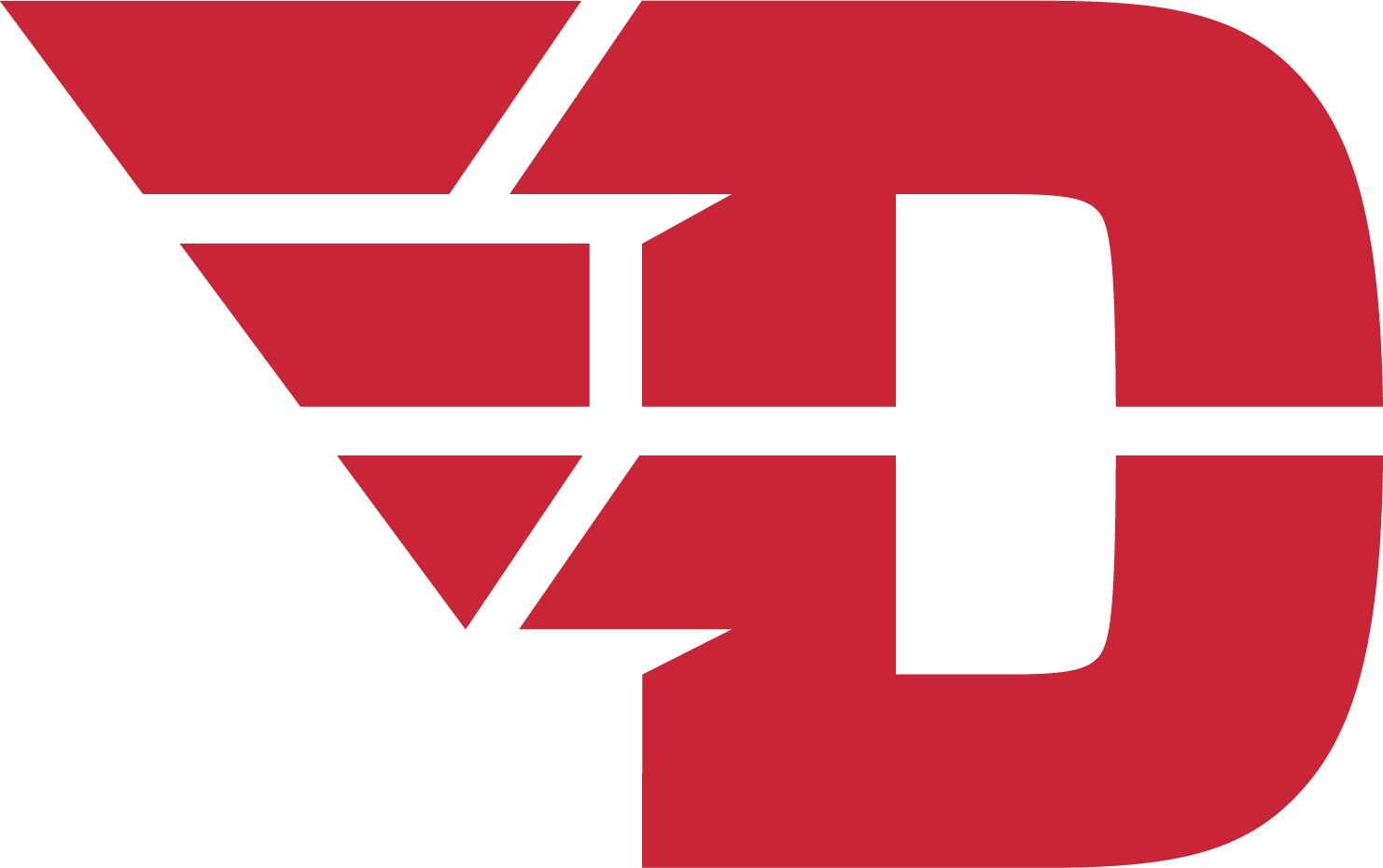 6/20-23	MRA Senior High Team Camp				TBA			No Practice6/27-7/1	Workouts/Basketball Practice				10:00-11:30		11:30-1:007/4-7/8	Dead Week							No Practice		No Practice7/11-15	Workouts/Basketball Practice				10:00-11:30		11:30-1:007/18-22	Workouts/Basketball Practice				10:00-11:30		11:30-1:007/25-29	Workouts/Basketball Practice				10:00-11:30		11:30-1:008/5		Pentathlon/Decathlon					1:00			1:00* Schedule may be subject to change (any changes will be posted in GroupMe)* Harding and MRA are overnight camps (information will be posted in GroupMe)SUMMER WORKOUT/BASKETBALL GUIDELINESBE EARLY! TO BE EARLY IS TO BE ON TIME!EVERYBODY GETS 5 MISSES3 TARDIES = A MISSIT IS THE PLAYERS’ RESPONSIBILITY TO COMMUNICATE WITH ME ABOUT MISSES (NOT THE PARENT)DOCTOR, DENTIST, ORTHODONTIST OR ANY HEALTH-RELATED APPOINTMENTS ARE EXCUSEDANY OTHER MISSES WILL BE MANAGED ON A CASE-BY-CASE BASISAFTER 5 MISSES THE PLAYER WILL HAVE TO MAKE UP EACH WORKOUT. IT WILL BE MY CHOICE, EITHER 2 FITNESS CONDITIONING TESTS OR TWO WORKOUT SESSIONS (10:00-1:00)EVERYBODY NEEDS TO HAVE BASKETBALL AND TENNIS SHOESIF YOU HAVE ANY QUESTIONS, PLEASE CONTACT ME THROUGH A PRIVATE MESSAGE IN THE GROUPME.OUR GAME. HIS GLORY.Heart and hustle